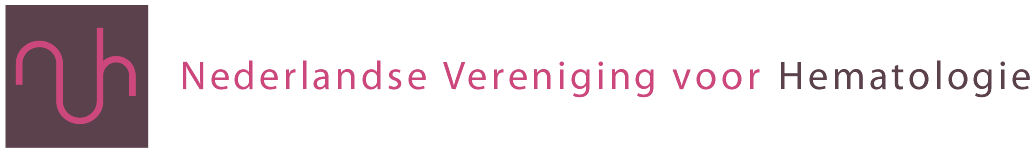 Programma Diagnostiekdag8 maart 2018(9:30 - 17:15 uur - Karel V, Graaf van Leicesterzaal te Utrecht)9:00 uur ontvangst met koffieOchtendsessie: morfologie en immuuntypering9:30 - 11:00 uur - Morfologie: Dr. André Mulder (UMC Groningen) & Dr. Ellen Kuiper-Kramer (Isala)pauze11:15 - 12:45 uur - Immuuntypering: Dr. Vincent van der Velden (Erasmus MC) & interactief deellunchMiddagsessie: moleculaire biologie en cytogenetica13:45 - 15:15 - Moleculaire biologie: Dr. Peter Valk (Erasmus MC) - basaal deel & Prof. dr. Joop Jansen (Radboudumc) - klinisch deel pauze15:30 - 16:15 - Basale cytogenetica: Dr. Berna Beverloo (Erasmus MC)16:15 - 17:15 - Bespreking praktijkvoorbeelden: Dr. Martin Schipperus (Haga ziekenhuis) & Dr. Ellen Kuiper-Kramer (Isala)17:15 SluitingDeelname is kosteloos voor NVvH-leden; niet-NVvH leden betalen een bijdrage van 100 euro. Accreditatie wordt aangevraagd bij de NIV & NVKInformatie en inschrijving: www.hematologienederland.nl/diagnostiekdag 